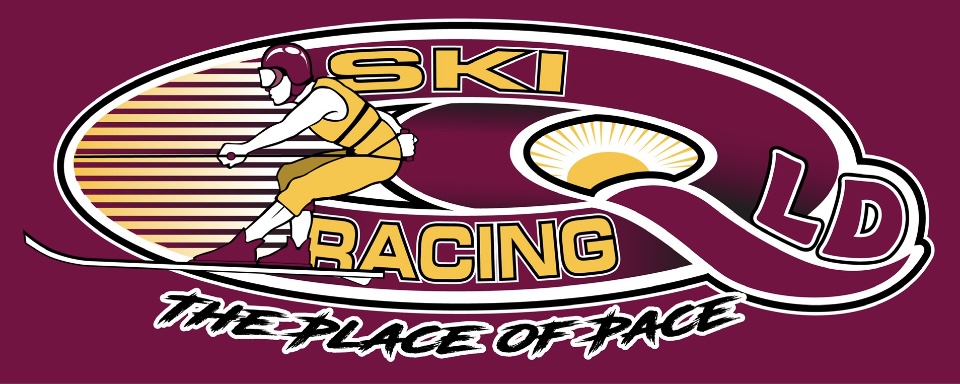 		      Ski Racing Queensland General Meeting 				24th August 2022			     Zoom Conference CallMeeting Opened at 7.30pmElected Officers: Stewart Smith (President), Debra Opperman (Treasurer), Edwina Best (Secretary), Jason Davis (Race Director), Scott Cleaver (Commercial), Brian Shepherd (Safety Officer), Richie Terrill (Trophy Officer), Derek Mountney (Marketing & Media), Development - Bevan Garioch (MG) and Michael Titmarsh (MT)No VP Role Attendees: Stewart Smith (SS), Jason Davis (JD),Edwina Best (EB), Michael Titmarsh (MT), Debra Oppermann (DO), Richie Terrill(RT),Nathan Walker (NM), Bevan Garioch(BG), Brian Shepherd(BS)Apologies: Nil Minutes from last meeting July 24th :  Accepted : Edwina Best					           Seconded: Debra OppermannFinancial Report –  Full report available on requestCurrent Balance - $12,454.00Outstanding – MPBC Membership - $375.00                       Ross Stephenson payment                       Big River Ski Club payment                       Breath testing unitsOutstanding Income – Entry’s and Memberships being chased upElectronic Banking to be put in place – DO/EBBusiness Arising from minutes:Race committee and board minutes for last 12 months requested via Ben Casey – still no answer GPS Units – To be provided by team not to be purchasedBreathalyser – 1 Unit to be arrangedCorrespondence Inwards:- MPBC cashflow & format- BRSC Dates- BRSC Clash of dates – November (Bundaberg), Woodburn (Jan)- BRSC change of Jan date- BRSC confirming November clash- Ski Zone Moogerah approval- BRSC – Grafton Bridge assistance – safety boat & breathalyser- MSQ GC – Moogerah permit no due to local police- Moogerah Caravan Park – New managers- GC Based powerboater- MSQ GC – Paramedics understanding- MSQ GC – office for Leslie and Coolmunda- APBA overall calendar- Deed of agreement MSQ Moogerah- Receipt from Big4 Holiday Park for $500 site fee State Titles- SEQ Water – New Atkinson Dam map- MSQ Brisbane – Risk assessment update, need to improve around incidents- Water Ski Racer- article request Correspondence Outward:- Insurance certificate to SEQ water- SEQ Ski zone advice for August Moogerah event- SRA Dates – Version5- SRA Australian Titles – No- Dates sent to BRSC- BRSC Letter – 2 clashes advice & ask to move- MSQ GC – Moogerah Dam- MSQ Brisbane – Atkinson Dae- SEQ Water – Atkinson Dam- Advise Moogerah Business owners- Boonah Police asking to reconsider rejection of Moogerah- MSQ GC Discussions re safety and paramedics- MSQ GC – 2023 DATES- BRSC – Confirming assistance for Grafton Bridge- Thank you to LMSZ- MPBC – Atkinson DAM entry- MSQ Brisbane – new risk assessment- Waterski Racer Article - General Business:SRA Updates- H120 switching to Taree – 15th & 16th October- Management Insurance being taken out for Clubs - $660.00Judging Updates- Nil to ReportSafety Updates- SES Request to assist for volunteers- Jackshaft reminder- Scrutineer all boats at next event- Include in EDM to self scrutineerMPBC Updates:- Memberships and Entries through MPBC website – Moogerah worked well- Updated spreadsheet after Moogerah to be completed- Balance of SRQ monies to be deducted from monies owed to SRQ- Atkinson Dam entry and Format on lineEquipment Update:- Small Boat repairs – Jason Davis to arrange- Large Boat requires a new jockey wheel- Oil levels, steering checked - DO to arrange new BreathalyserMarketing/Media:- Promote Atkinson Dam – EDM and social media, websiteTrophies:- Chase up Perpetual Trophies – Emma Williams, Ben Gulley- Pricing of towels- Enough medallians for next few racesCalendar- Permits – Atkinson Dam, Bundaberg, WoodburnFormat:- 13 race format confirmed for 1 day events- Entry Fee - $45 per race or $280 per boat- Moogerah Dam entry to be kept no refunds as one round completedAtkinson Dam Planning:- Haines Hunter (SS) as course boat- Shane Mountney fishing boat- Nominated helper- Safety Management Plan – Induct crew- Move large boat from there to GC          Next General Committee Meeting – September 2022Meeting Closed at 9pmMinutes Pending Confirmation and acceptance at the next General Meeting 